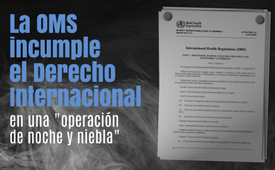 La OMS incumple el Derecho internacional en una "operación de noche y niebla”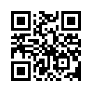 La «operación de noche y niebla» de la OMS al descubierto: ¡Miles de millones de Ciudadanos de la Tierra fueron engañados fraudulentamente en la «Conferencia Mundial de la Salud» celebrada en Ginebra el 1 de junio de 2024! Se ampliaron masivamente los poderes del Director General Tedros. Los principales medios de comunicación guardan silencio. ¡Kla.tv lo descubre!En nuestra llamada de atención internacional: "La OMS planea un insidioso golpe de Estado en 194 países", que llegó a más de 2,2 millones de personas, ya en abril de 2024 advertimos de los dramáticos peligros que planteaban dos tratados previstos de la OMS. Debido a la gran resistencia de los Estados miembros, no se llegó a un acuerdo sobre un proyecto de texto para un tratado sobre pandemias en vísperas de la 77ª Asamblea Mundial de la Salud, que se celebrará del 27 de mayo al 1 de junio de 2024. Sin embargo, el segundo tratado, las enmiendas de gran alcance al Reglamento Sanitario Internacional (RSI), se adoptó dudosamente en el último minuto en una "operación de noche y niebla" el 1 de junio de 2024 en Ginebra. Esta supuesta adopción es un escándalo. Los llamados medios de comunicación de referencia lo ocultan en gran medida. Por ello, ¡este escándalo se expone sin piedad en este documental!La OMS infringe el derecho internacionalLa votación de la Asamblea General de la OMS sobre el Reglamento Sanitario Internacional (RSI) fue manifiestamente irregular. El artículo 55.2 del marco jurídico de la OMS estipula que el texto de cualquier enmienda al RSI debe presentarse a los Estados miembros al menos cuatro meses antes de la votación. Esta es la única manera de dar a los estados tiempo suficiente para revisar las enmiendas para todas las consecuencias. Sin embargo, en la Asamblea General de la OMS de mayo de 2024, la versión final de este complejo tratado de 60 páginas sólo se presentó a los delegados inmediatamente antes de la votación prevista. ¿Quién quiere revisar este explosivo y trascendental contenido? Un claro incumplimiento de la ley, ¡que se acordó de forma vinculante para proteger a las naciones de la arbitrariedad!El proceso de votación también parece extraño. La votación no fue -como habría sido transparente- a mano alzada o nominal. En su lugar, el presidente de la votación se limitó a preguntar si había alguna objeción. Y ya está. Como resultado, los ciudadanos siguen sin saber realmente quién votó realmente a favor de los cambios en el RSI. ¡Otro espeluznante atentado contra toda transparencia!También es escandaloso que haya informes creíbles que confirman que los representantes de varios países fueron sometidos a presiones masivas para que no se opusieran a los cambios.La OMS ha demostrado ser una organización indigna de confianza mediante una flagrante violación del derecho internacional y una total falta de transparencia en el proceso de votación. Véase también nuestra entrevista con la experta jurídica y abogada de la OMS, Dra. Beate Pfeil.¡La OMS hace caso omiso de las normas democráticas mínimas!1.¡El RSI no prevé ningún órgano de supervisión ni separación de poderes!Los poderes del Director General Tedros se han ampliado considerablemente con las muy cuestionables enmiendas al RSI. Además de una emergencia de salud pública de importancia internacional, la denominada PHEIC, ahora puede incluso declarar una "emergencia pandémica" de acuerdo con el artículo 12 del RSI. Según la definición, ésta debe estar asociada a una propagación mayor y más rápida, un alto riesgo de sobrecarga del sistema sanitario nacional y un alto riesgo de "perturbación social y económica". Las disposiciones al respecto están definidas de forma muy vaga y, por tanto, también son propensas a la arbitrariedad. Tedros ni siquiera tiene que escuchar a un consejo de expertos, que puede nombrar él mismo y destituir en cualquier momento.Es completamente inaceptable que no exista un procedimiento transparente o un órgano de supervisión independiente para revisar una decisión de tal alcance para una "emergencia pandémica" global. La OMS ni siquiera se atiene a las normas mínimas del Estado de Derecho y, por tanto, ¡tampoco a las normas aplicables para la protección de los derechos humanos! Para garantizar el principio básico de la separación de poderes, ¡es esencial establecer un órgano de supervisión independiente de acuerdo con el Estado de Derecho! Además, es absolutamente esencial un procedimiento transparente basado en el modelo de la Ley alemana de libertad de información, es decir, deben revelarse todos los datos relevantes para la toma de decisiones. Hasta ahora, las declaraciones internas de los "expertos de la OMS" sobre conflictos de intereses, así como cualquier preocupación en materia de seguridad, por ejemplo contra ciertas "vacunas", se han mantenido bajo llave. ¡Esta falta de transparencia también es escandalosa!Sobre esto, que no se basa en las normas de derechos humanos aplicables, se puede exigir a casi todos los Estados del mundo que adopten medidas de gran alcance, como restricciones masivas de las libertades civiles o vacunaciones obligatorias.Es incomprensible por qué los políticos que se proclaman demócratas no se opusieron explícitamente a este desprecio de las normas constitucionales mínimas en la Asamblea Mundial de la Salud. Al no hacerlo, han abierto la puerta a la arbitrariedad del Director General.2.¡El RSI no pone freno a la corrupción!La OMS está financiada en un 85% por "donaciones" en su mayoría destinadas a fines específicos, de las cuales una parte considerable procede de la industria farmacéutica y de la vacunación. Por lo tanto, es obvio que la OMS está controlada predominantemente por patrocinadores externos. Lo fatal en este contexto es que la OMS no está controlada de forma independiente. Por tanto, los patrocinadores privados no gubernamentales pueden ejercer una influencia masiva sobre Tedros, de modo que no actúe en interés de la salud de la población mundial, ¡sino según sus intereses!3.¡El RSI socava el libre derecho a la información!El nuevo RSI hace mucho hincapié en la lucha contra la llamada "información falsa y engañosa", pero no se define con más detalle lo que esto significa en realidad. De este modo, la OMS se asegura el "monopolio de la verdad" en materia de salud y el derecho a suprimir opiniones no deseadas o incluso opiniones de expertos en las plataformas sociales. Para lograr este objetivo, la OMS ha celebrado numerosos contratos con plataformas sociales como Google, Facebook y TikTok. También en este caso está claro que la OMS quiere socavar derechos fundamentales básicos, como el derecho a la libertad de expresión.Graves acusaciones contra el Director General Tedros: Si se examina más de cerca al director general Tedros y su dudoso pasado como ministro etíope, se encuentran titulares espeluznantes:05/06/2017: Periódico médico alemán: Human Rights Watch acusa a Tedros de ser responsable del desplazamiento de miles de personas y del asesinato de cientos de miembros de la oposición como miembro del Gobierno.20/04/20: Deutsche Welle: "Dr Tedros" - El controvertido jefe de la OMS20/04/20: Focus online: "El ex ministro de Sanidad sigue siendo duramente criticado por su gestión de las epidemias".21/11/2020: La prensa: Graves acusaciones contra Tedros, jefe de la OMS: también se esforzó en suministrar armas al TPLF.18/01/2021: Focus, The Times:Graves acusaciones: jefe de la OMS presuntamente implicado en genocidio en Etiopía.29/09/2021: www.welt.de: Día negro para la OMS: graves acusaciones de explotación sexualEstas graves acusaciones, que nunca han sido refutadas, hacen a Tedros vulnerable al chantaje.¿No es, por tanto, irresponsable otorgar a una persona tan dudosa tales poderes autoritarios sobre casi toda la humanidad?  ¡El golpe de la OMS podría tener consecuencias dramáticas para toda la humanidad!
La extensión masiva e incontrolada del poder a un Director General no elegido democráticamente hace sonar todas las "alarmas democráticas" a todo volumen:¡Violación del derecho internacional! ¡Votaciones fraudulentas! ¡Ausencia de órganos de control independientes! ¡No hay separación de poderes! ¡Falta de transparencia!  ¡Conflictos de intereses  preprogramados! ¡Control externo preprogramado!¡El cambio del RSI podría dar lugar a Corona 2.0! En concreto, esto significaría: restricciones de gran alcance a la libertad de miles de millones de personas, por ejemplo, encierros, tratamientos médicos prescritos, vacunaciones obligatorias, etc.Basándose en las enmiendas al RSI, la OMS también quiere ahora promover una mayor investigación sobre las sustancias modRNA altamente peligrosas como portadoras de otras vacunas diversas. Estas sustancias han demostrado ser altamente arriesgadas en las vacunas contra el coronavirus y deben ser rechazadas hasta que su total seguridad haya sido científicamente probada más allá de toda duda.En los nuevos artículos 13.8 y 13.9 del RSI, la OMS hace especial hincapié en la investigación y el desarrollo. Esto también afecta en particular a las sustancias modRNA. Se trata de mutar artificialmente virus en el laboratorio para hacerlos más peligrosos y poder desarrollar contra ellos vacunas de modRNA como medida de precaución. Sin embargo, esta denominada investigación de ganancia de función siempre está asociada al riesgo de que esos virus modificados artificialmente salgan del laboratorio y, por tanto, creen también emergencias (reales). El presidente estadounidense Obama impuso una moratoria a esta investigación en 2013. Sin embargo, el Departamento de Estado de EE.UU., que patrocinó la investigación Wuhan-GoF, concedió exenciones e hizo así posible el brote de coronavirus.¡Todo esto demuestra los gigantescos peligros que alberga la nueva normativa del RSI para la humanidad en su conjunto!¡Sólo los ciudadanos activos pueden defender la democracia!Estimados telespectadores, el nuevo RSI, que otorga aún más poderes a la OMS, también puede tener un impacto dramático en su vida. Su seguridad, su salud, su libertad e incluso su cartera podrían verse gravemente comprometidas. En casos extremos, puede incluso llevarle a la ruina económica y sanitaria.Sin embargo, también hay buenas noticias: los cambios del RSI aún no han entrado en vigor. Cualquier país puede aún pronunciarse en contra de estas enmiendas al RSI aprobadas el 1 de junio de 2024 en un plazo de 10 meses a partir de la votación y presentar una objeción.Dado que esta votación ha sido claramente contraria al derecho internacional, es incluso el deber de toda persona comprometida con la democracia.Así que ¡actúe contra esta evidente violación de la ley!Le mostraremos dos formas concretas de hacerlo:1.Póngase en contacto con los diputadosSólo los ciudadanos activos pueden mantener viva la democracia. ¡La OMS ha pisoteado la democracia! Puede concertar una cita con sus diputados regionales para una consulta ciudadana y denunciar este escándalo cara a cara. Para ello, le ofrecemos una hoja informativa que resume las declaraciones más importantes de este programa. Encontrará nuestra hoja informativa en www.kla.tv, debajo de este programa, en el recuadro azul de información.2.¡Difunda este vídeo!Los llamados principales medios de comunicación apenas han informado sobre el escándalo de las votaciones en Ginebra. Cubren este escándalo con un manto de silencio. Esto también es una forma de censura. Así que ayude a despertar a tiempo a sus semejantes reenviando este programa al mayor número posible de sus amigos y conocidos ¡AHORA! Publique nuestra llamada de atención en plataformas sociales como Facebook o tiktok.Le agradecemos su apoyo activo para que la enmienda al RSI, que se aprobó violando el derecho internacional, ¡todavía pueda detenerse a tiempo!de SVW; hmFuentes:Documento adoptado por el RSI
Documento original de la OMS en "documentos relacionados": https://www.who.int/news/item/01-06-2024-seventy-seventh-world-health-assembly---daily-update--1-june-2024

Sin acuerdo previo sobre el tratado de pandemia
https://www.tagesschau.de/ausland/globales-pandemieabkommen-who-100.html

Imágenes de la 77ª Conferencia Mundial de la Salud
https://www.who.int/about/governance/world-health-assembly/seventy-seventh

Extraña votación, hubo votos en contra
https://shabnampalesamo.substack.com/p/why-is-the-who-threatening-delegates

Escandalosa falta de transparencia en la OMS
https://cdn.who.int/media/docs/default-source/medicines/eulprocedure.pdf?sfvrsn=55fe3ab8_8&download=true
(z.B. Seite 25)

¡El RSI no pone coto a la corrupción!
https://www.aerzte-hippokratischer-eid.de/de/who/petition-ihr-ablehnen/
¡El RSI socava el libre derecho a la información!
https://www.kla.tv/28573
www.kla.tv/29614
https://www.tandfonline.com/doi/pdf/10.1080/17441692.2021.1882530

Petición del Bundestag contra los cambios en el RSI
https://www.aerzte-hippokratischer-eid.de/de/who/petition-ihr-ablehnen/

La OMS amenazó a los Estados miembros
https://www.vereinwir.ch/die-annahme-der-igv-eine-who-muppets-show/
https://shabnampalesamo.substack.com/p/why-is-the-who-threatening-delegates

Graves acusaciones contra Tedros
https://www.aerzteblatt.de/archiv/189243/Tedros-Adhanom-Ghebreyesus-WHO-Generalsekretaer-nach-Kampfabstimmung
https://www.dw.com/de/dr-tedros-wer-ist-der-mann-an-der-spitze-der-who/a-53190682
https://www.focus.de/politik/ausland/dr-tedros-wer-ist-der-mann-an-der-spitze-der-who_id_11902935.html
https://www.diepresse.com/5900724/schwere-anschuldigungen-gegen-who-chef-tedros
https://www.focus.de/panorama/who-chef-tedros-adhanom-ghebreyesus-unter-beschuss-beteiligung-an-voelkermord-in-aethiopien_id_12880567.html
https://www.thetimes.com/world/article/who-chief-tedros-adhanom-ghebreyesus-may-face-genocide-charges-2fbfz7sff
https://www.welt.de/politik/deutschland/article234094020/Schwarzer-Tag-fuer-WHO-Schwere-Vorwuerfe-wegen-sexueller-Ausbeutung.html

El golpe de la OMS podría tener consecuencias dramáticas
Petición del Bundestag contra los cambios en el RSI
https://www.aerzte-hippokratischer-eid.de/downloads/2024-06-27_Weitere_Infos_warum_IGV-neu_abgelehnt_werden_muessen_Petition.pdfEsto también podría interesarle:#OMS_es - www.kla.tv/OMS_es

#Salud - www.kla.tv/Salud

#ContratoPandemia_OMS - www.kla.tv/ContratoPandemia_OMS

#BeateBahner_es - www.kla.tv/BeateBahner_esKla.TV – Las otras noticias ... libre – independiente – no censurada ...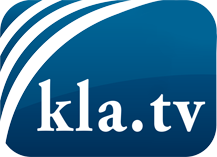 lo que los medios de comunicación no deberían omitir ...poco escuchado – del pueblo para el pueblo ...cada viernes emisiones a las 19:45 horas en www.kla.tv/es¡Vale la pena seguir adelante!Para obtener una suscripción gratuita con noticias mensuales
por correo electrónico, suscríbase a: www.kla.tv/abo-esAviso de seguridad:Lamentablemente, las voces discrepantes siguen siendo censuradas y reprimidas. Mientras no informemos según los intereses e ideologías de la prensa del sistema, debemos esperar siempre que se busquen pretextos para bloquear o perjudicar a Kla.TV.Por lo tanto, ¡conéctese hoy con independencia de Internet!
Haga clic aquí: www.kla.tv/vernetzung&lang=esLicencia:    Licencia Creative Commons con atribución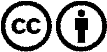 ¡Se desea la distribución y reprocesamiento con atribución! Sin embargo, el material no puede presentarse fuera de contexto.
Con las instituciones financiadas con dinero público está prohibido el uso sin consulta.Las infracciones pueden ser perseguidas.